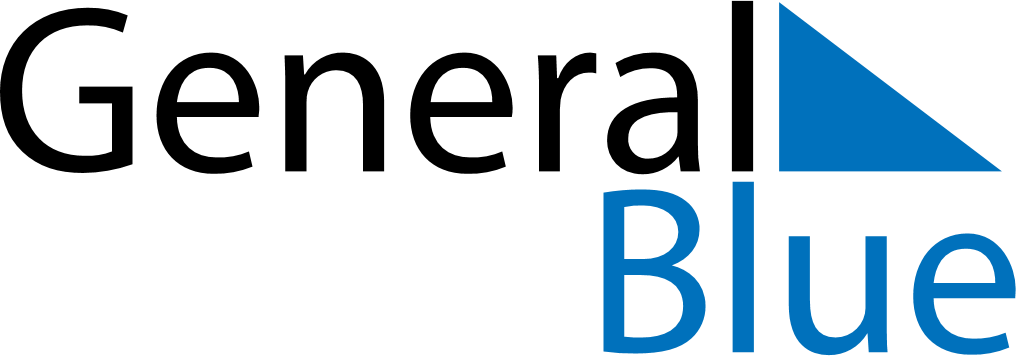 December 2029December 2029December 2029December 2029December 2029December 2029The NetherlandsThe NetherlandsThe NetherlandsThe NetherlandsThe NetherlandsThe NetherlandsMondayTuesdayWednesdayThursdayFridaySaturdaySunday123456789St Nicholas’ Eve10111213141516Kingdom Day1718192021222324252627282930Christmas DayBoxing Day31New Year’s EveNOTES